附件5单元标识牌清单序号 单元功能名称标识牌安装说明 1战时人员掩蔽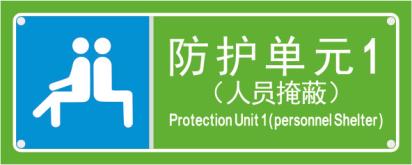 防护单元内安装2战时物资储备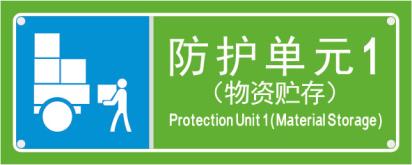 防护单元内安装战时安装，不满足条件的，可根据实际情况安装战时安装，不满足条件的，可根据实际情况安装战时安装，不满足条件的，可根据实际情况安装战时安装，不满足条件的，可根据实际情况安装